§4713.  Dealer application for mahogany quahog certificateEvery dealer shall file an application with the State Tax Assessor on forms prescribed and furnished by the State Tax Assessor which shall contain the name under which such dealer is transacting business within the State, the place or places of business, the dealer's social security or tax identification number and names and addresses of the persons constituting a firm or partnership and, if a corporation, the corporate name and the names and addresses of its principal officers and agents within the State and the Federal Employer Identification Number.  Upon receipt of this information, the State Tax Assessor shall issue a mahogany quahog certificate to the dealer.  No dealer may conduct business until the certificate required by this section is furnished.  The mahogany quahog certificate is not a license within the meaning of that term in the Maine Administrative Procedure Act, Title 5, chapter 375.  [PL 1987, c. 513, §10 (NEW).]SECTION HISTORYPL 1987, c. 513, §10 (NEW). The State of Maine claims a copyright in its codified statutes. If you intend to republish this material, we require that you include the following disclaimer in your publication:All copyrights and other rights to statutory text are reserved by the State of Maine. The text included in this publication reflects changes made through the First Regular and First Special Session of the 131st Maine Legislature and is current through November 1, 2023
                    . The text is subject to change without notice. It is a version that has not been officially certified by the Secretary of State. Refer to the Maine Revised Statutes Annotated and supplements for certified text.
                The Office of the Revisor of Statutes also requests that you send us one copy of any statutory publication you may produce. Our goal is not to restrict publishing activity, but to keep track of who is publishing what, to identify any needless duplication and to preserve the State's copyright rights.PLEASE NOTE: The Revisor's Office cannot perform research for or provide legal advice or interpretation of Maine law to the public. If you need legal assistance, please contact a qualified attorney.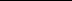 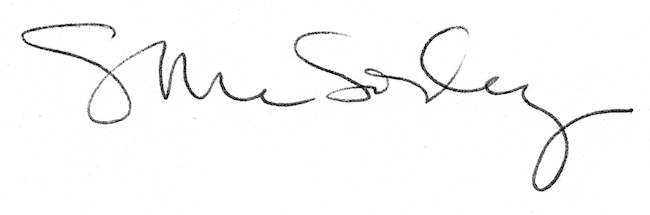 